南京明辉建设集团宁明辉字【2017】9号转发市建委《关于认真做好建设工程春节后复工安全生产管理工作》的通知公司各部门、项目部：现将溧水区城乡建设局《转发市建委关于认真做好建设工程春节后复工安全生产管理工作的通知》（溧建字【2017】8号）文转发给你们，请认真遵照执行。南京明辉建设集团二〇一七年二月十四日主题词：春节  复工  安全生产   通知  抄报：公司总经理  副总经理南京明辉建设集团综合办公室印发                                      2017年2月14日印发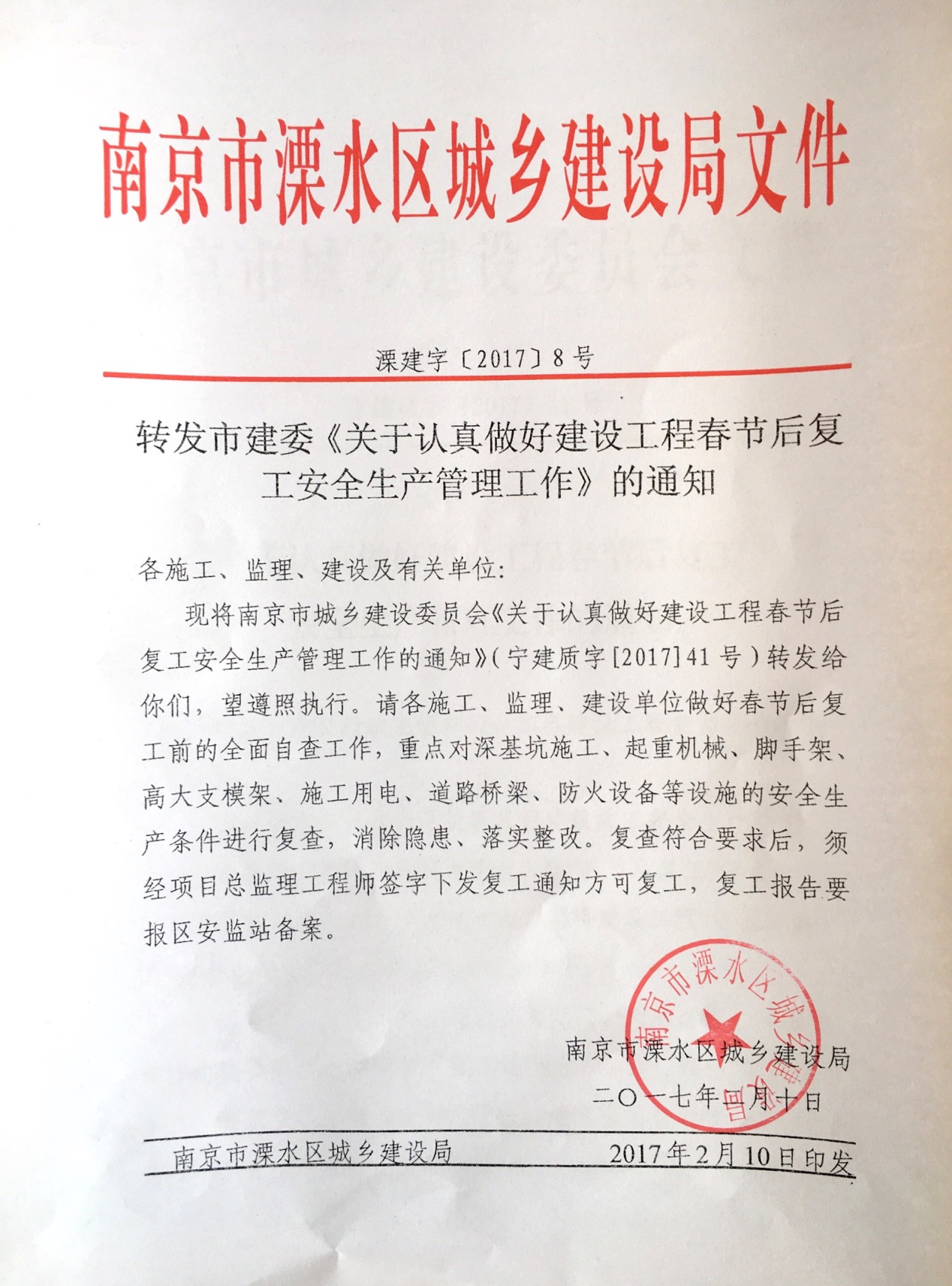 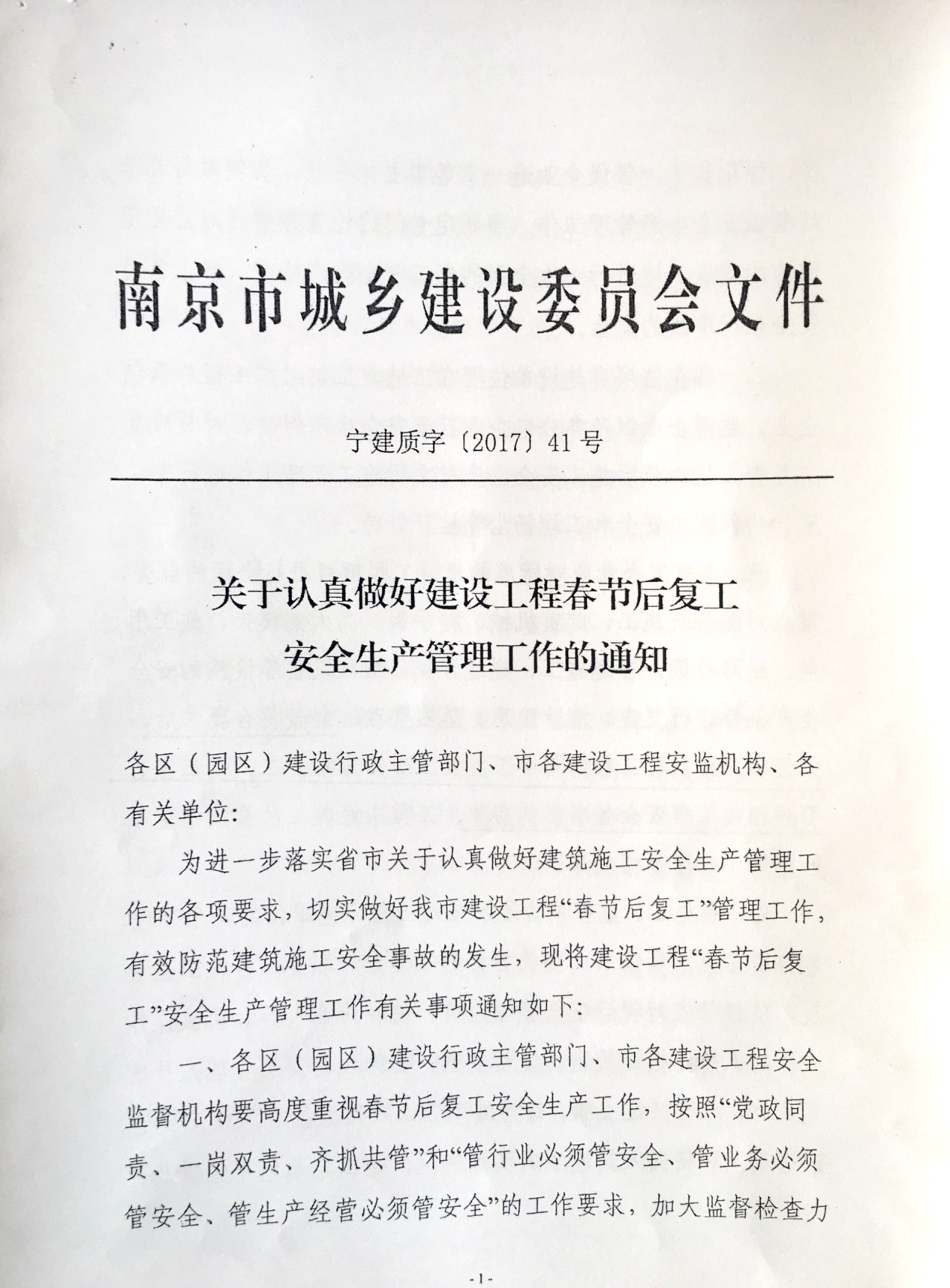 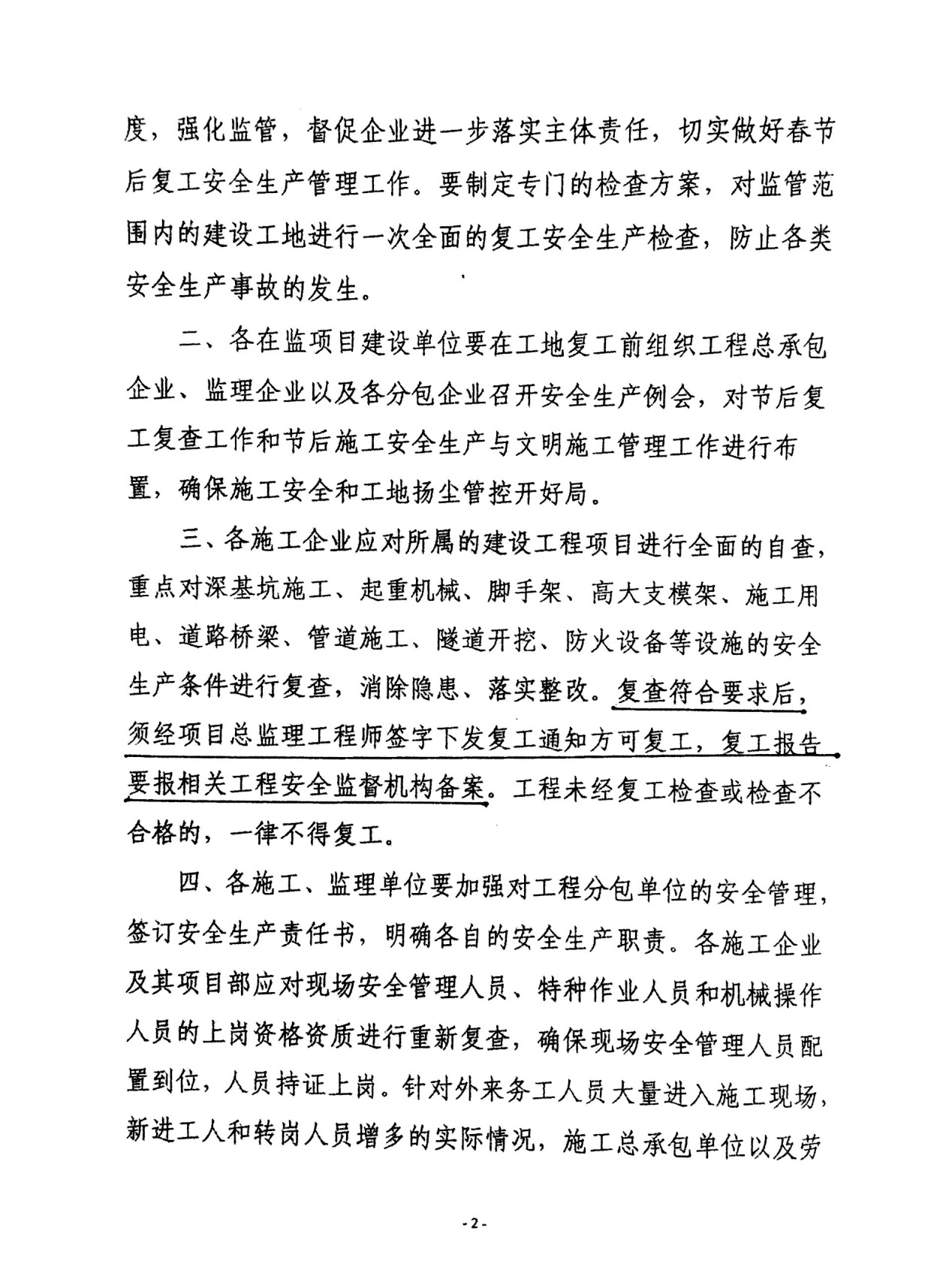 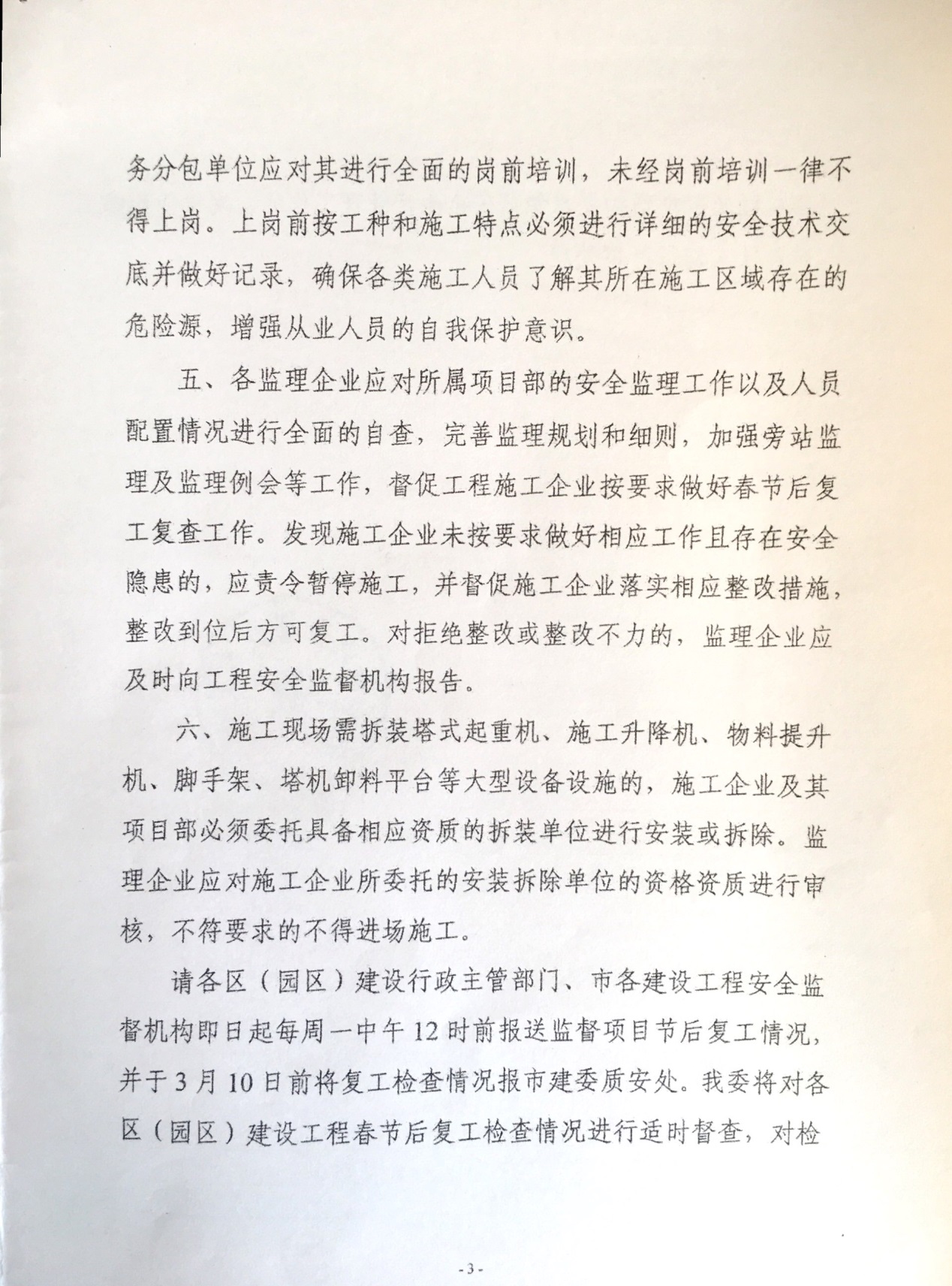 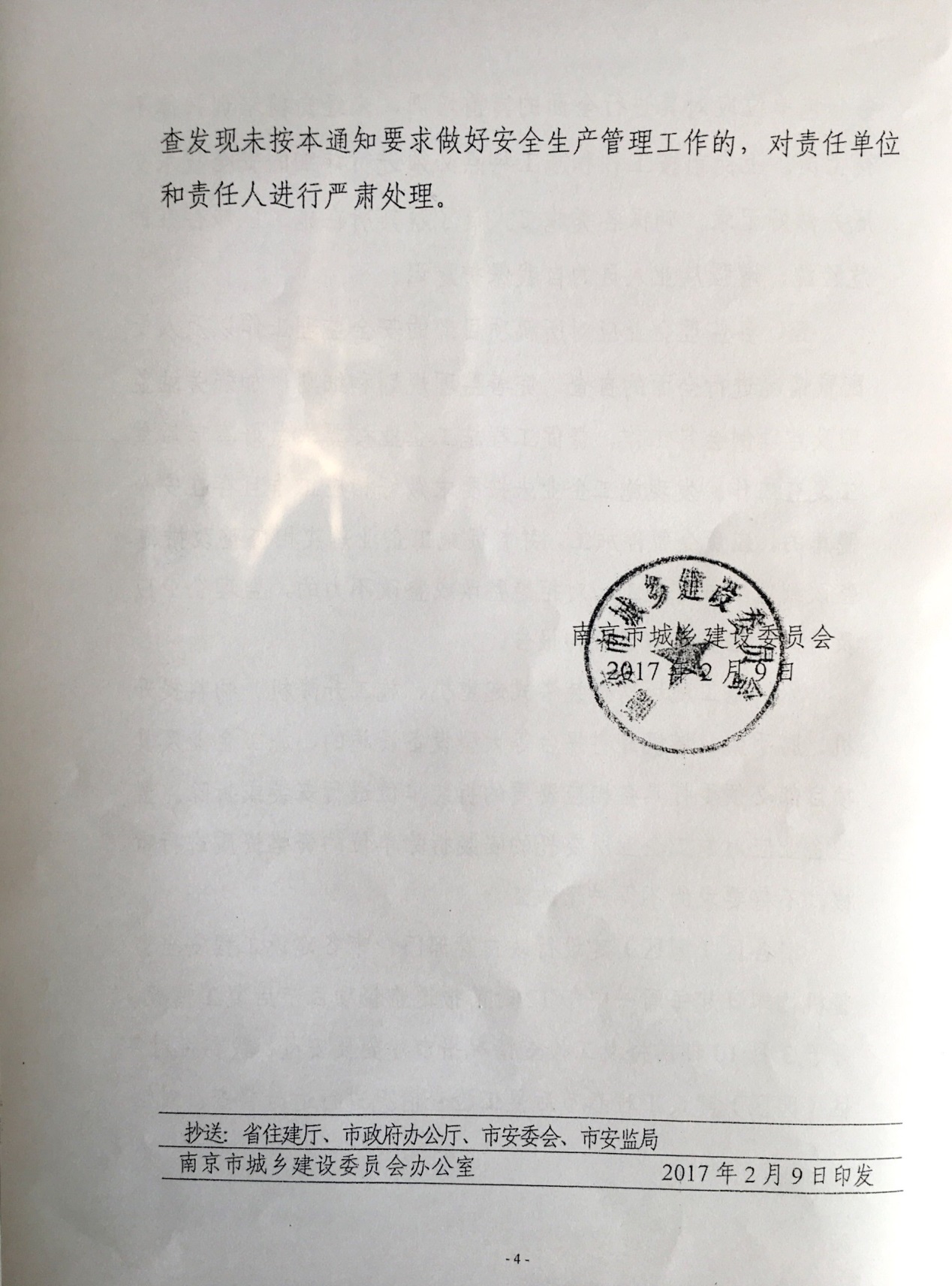 